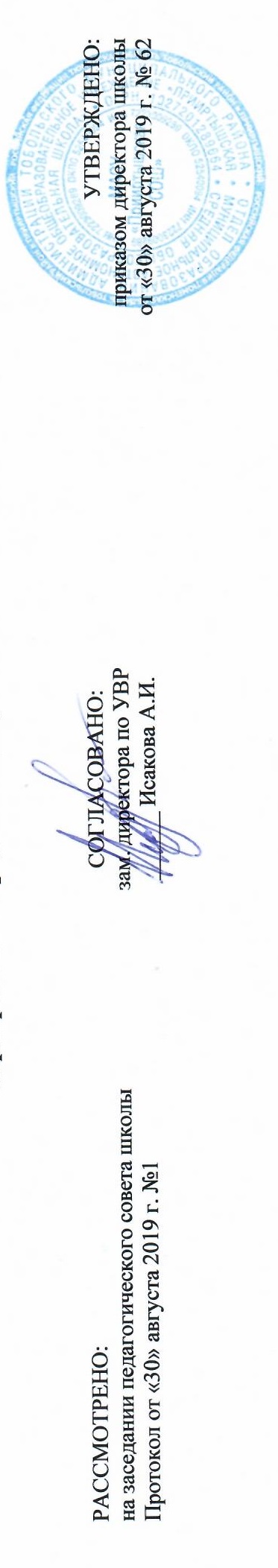 Муниципальное автономное общеобразовательное учреждение«Прииртышская средняя общеобразовательная школа»РАБОЧАЯ ПРОГРАММА по географиидля 7 классана 2019-2020 учебный годп. Прииртышский 2019 годПланируемые результаты освоения учебного предмета «География»Ученик научится:выбирать источники географической информации (картографические, статистические, текстовые, видео- и фотоизображения, компьютерные базы данных), адекватные решаемым задачам; ориентироваться в источниках географической информации (картографические, статистические, текстовые, видео- и фотоизображения, компьютерные базы данных): находить и извлекать необходимую информацию; определять и сравнивать качественные и количественные показатели, характеризующие географические объекты, процессы и явления, их положение в пространстве по географическим картам разного содержания и другим источникам; выявлять недостающую, взаимодополняющую и/или противоречивую географическую информацию, представленную в одном или нескольких источниках;представлять в различных формах (в виде карты, таблицы, графика, географического описания) географическую информацию, необходимую для решения учебных и практико-ориентированных задач;использовать различные источники географической информации (картографические, статистические, текстовые, видео- и фотоизображения, компьютерные базы данных) для решения различных учебных и практико-ориентированных задач: выявление географических зависимостей и закономерностей на основе результатов наблюдений, на основе анализа, обобщения и интерпретации географической информации объяснение географических явлений и процессов (их свойств, условий протекания и географических различий); расчет количественных показателей, характеризующих географические объекты, явления и процессы; составление простейших географических прогнозов; принятие решений, основанных на сопоставлении, сравнении и/или оценке географической информации;различать изученные географические объекты, процессы и явления, сравнивать географические объекты, процессы и явления на основе известных характерных свойств и проводить их простейшую классификацию;использовать знания о географических законах и закономерностях, о взаимосвязях между изученными географическими объектами, процессами и явлениями для объяснения их свойств, условий протекания и различий;оценивать характер взаимодействия деятельности человека и компонентов природы в разных географических условиях с точки зрения концепции устойчивого развития;описывать по карте положение и взаиморасположение географических объектов; различать географические процессы и явления, определяющие особенности природы и населения материков и океанов, отдельных регионов и стран;устанавливать черты сходства и различия особенностей природы и населения, материальной и духовной культуры регионов и отдельных стран; адаптации человека к разным природным условиям;объяснять особенности компонентов природы отдельных территорий; приводить примеры взаимодействия природы и общества в пределах отдельных территорий;уметь выделять в записках путешественников географические особенности территорииприводить примеры современных видов связи, применять  современные виды связи для решения  учебных и практических задач по географии;Ученик получит возможность научиться:создавать простейшие географические карты различного содержания;моделировать географические объекты и явления;работать с записками, отчетами, дневниками путешественников как источниками географической информации;подготавливать сообщения (презентации) о выдающихся путешественниках, о современных исследованиях Земли;ориентироваться на местности: в мегаполисе и в природе;использовать знания о географических явлениях в повседневной жизни для сохранения здоровья и соблюдения норм экологического поведения в быту и окружающей среде;приводить примеры, показывающие роль географической науки в решении социально-экономических и геоэкологических проблем человечества; примеры практического использования географических знаний в различных областях деятельности;воспринимать и критически оценивать информацию географического содержания в научно-популярной литературе и средствах массовой информации;составлять описание природного комплекса; выдвигать гипотезы о связях и закономерностях событий, процессов, объектов, происходящих в географической оболочке;сопоставлять существующие в науке точки зрения о причинах происходящих глобальных изменений климата;оценивать положительные и негативные последствия глобальных изменений климата для отдельных регионов и стран;объяснять закономерности размещения населения и хозяйства отдельных территорий в связи с природными и социально-экономическими факторами;делать прогнозы трансформации географических систем и комплексов в результате изменения их компонентов;наносить на контурные карты основные формы рельефа.Содержание тем учебного предмета «География»Введение (3ч)Предмет  географии  материков  и  океанов.  Общая  география  и  страноведение.История  исследования  Земли  человеком.  Великие  географические  открытия.  Выдающиеся  путешественники  и  географы. Современные  географические  исследования  Земли.Географические  карты  прошлого  и  настоящего  времени.  Значение  и  использование  карт.  Определение  по  картам  географических  координат,  расстояний  и  направлений.Практическая работа. Обучение простейшим приемам работы с источниками географической информации (картами, дневниками путешествий, справочниками, словарями и др. (обозначение на контурной карте материков и океанов)Раздел I.Главные особенности природы Земли (12ч)Тема 1. Литосфера и рельеф ЗемлиГипотезы происхождения и теории эволюции литосферы. Сейсмические пояса Земли. Геологическое время. Карта строения земной коры.Рельеф земной поверхности. Закономерности размещения крупных форм рельефа. Природные катастрофы, происходящие в литосфере.Практическая работа. Определение по карте направлений передвижения литосферных плит и предположение размещения материков и океанов через миллионы лет (на основе теории тектоники плит).Тема 2. Атмосфера и климаты Земли Гипотезы происхождения атмосферы. Пояса освещенности и тепловые пояса. Распределение температуры воздуха, атмосферного давления и осадков на Земле. Климатическая карта. Воздушные массы. Открытие общей циркуляции атмосферы (А.И. Воейков). Климатообразующие факторы. Климатические пояса и области. Опасные природные явления в атмосфере.Практическая работа. Описание климатических поясов по картам атласаТема 3. Гидросфера. Мировой океан.	Мировой океан – главная часть гидросферы. Гипотезы происхождения гидросферы. Единство вод Земли. Свойства вод Мирового океана. Водные массы. Система поверхностных течений в океане. Льды.	Взаимодействие океана с атмосферой и сушей. Воды суши: поверхностные (великие речные системы мира, ледники на Земле, многообразие озер); подземные воды.Практическая работа.  Обозначение на карте крупнейших морей, заливов, проливов, островов, полуостровов мира и шельфовой зоны. Анализ схем круговорота веществ и энергии.    
Тема 4. Географическая оболочкаСтроение и свойства географической оболочки. Круговорот веществ и энергии. Природные комплексы, их строение и разнообразие. Природная зона. Географическая зональность. Вертикальная поясность. Карта природных зон. Практическая работа.  Анализ схем круговорота веществ и энергии.    
Тема 5. Земля – планета людей	Численность населения. Размещение населения по материкам, климатическим поясам, природным зонам. Распределение населения по удаленности от океана. Карта народов и плотности населения. Миграции населения. Основные этносы. Основные религии. Основные виды хозяйственной деятельности. Страны мира, их группировка по различным признакам.Раздел II. Материки и океаны (51 ч)Тема 1. ОкеаныТихий, Индийский, Атлантический, Северный Ледовитый океаны. Географическое положение. Краткая история исследования каждого из океанов. Особенности природы, виды хозяйственной деятельности в каждом из океанов. Охрана природы океанов. Практическая работа.  Характеристика ГП океана; изображение на к/к географических объектов одного из океанов и видов ХДЧТема 2. АфрикаГеографическое положение, размеры, очертания и омывающие континент моря и океаны. История исследования материка.Особенности природы. Преобладание равнин; горы и нагорья. Формирование рельефа под влиянием внутренних и внешних процессов. Размещение месторождений полезных ископаемых. Факторы формирования климата материка. Климатические пояса и типичные для них погоды. Внутренние воды, их зависимость от рельефа и климата, природные зоны. Характерные представители растительного и животного мира, почвы природных зон материка. Заповедники Африки.	Природные богатства Африки и их использование. Стихийные природные явления.Практические работы. Определение географических координат крайних точек, протяженности материка с севера на юг в градусной мере и километрах. Обучение определению географического положения материка. Обозначение на контурной карте крупных форм рельефа и месторождений полезных ископаемых.
	Народы и страны. Гипотеза об африканском происхождении человека. Разнообразие расового и этнического состава населения материка. Размещение населения в связи с историей заселения и природными условиями. Колониальное прошлое Африки. Современная политическая карта. Деление Африки на крупные регионы: Северная Африка (Египет, Алжир), Центральная Африка (Нигерия, Заир), Восточная Африка (Эфиопия, Кения), Южная Африка (ЮАР). Состав территории и страны региона. Общие черты и особенности природы и природных богатств регионов; влияние на природу региона прилегающих частей океанов. Черты различий между странами, входящими в регион. Главные особенности населения: язык, быт (тип жилища, национальная одежда, пища, традиции, обряды, обычаи), народные промыслы; религия.Основные виды хозяйственной деятельности по использованию природных богатств суши и прилегающих акваторий. Культурные растения и домашние животные. Изменение природы материка под влиянием человека.Крупные города, столицы, культурно-исторические центры стран региона.Практическая работа.  Характеристика хозяйства одного из стран.  Составление по картам и др. источникам знаний описания природы, населения и хозяйственной жизни одной из африканских стран. Тема 2. Австралия и Океания	Австралия. ГП, размеры, очертания и омывающие континент моря и океаны. История открытия и исследования Австралии. Особенности компонентов природы Австралии (рельеф, климат, внутренние воды, растительный и животный мир). Природные зоны материка, их размещение в зависимости от климата. Природные богатства. Изменение природы человеком и современные ландшафты. Меры по охране природы на континенте.Население Австралии. Особенности духовной и материальной культуры аборигенов и англоавстралийцев. Австралия – страна, занимающая весь континент. Виды хозяйственной деятельности и их различия в крупных  регионах страны (в Северной, Центральной, Западной и Восточной Австралии). Столица и крупные города.Практические работы.  Сравнение географического положения Австралии и Африки.  Сравнение крупных речных систем Африки и Австралии. Обоснование причин современного распространения коренного населения Австралии на основе сравнения природных условий и хозяйственной деятельности населения крупных регионов материка.Океания. ГП. Из истории открытия и исследования Океании. Особенности природы в зависимости от происхождения островов и их ГП. Заселение Океании человеком и изменение им природы островов. Современные народы и страны Океании.Тема 3. Южная АмерикаГП, размеры, очертания и омывающие континент моря и океаны. История открытия и исследования материка. Особенности природы: строение поверхности, закономерности размещения крупных форм рельефа в зависимости от строения земной коры. Размещение месторождений полезных ископаемых. Климат и факторы его формирования. Климатические пояса и типичные погоды. Внутренние воды.Своеобразие органического мира континента. Проявление на материке широтной зональности. Природные зоны, характерные представители растительного и животного мира, почвы природных зон. Высотная зональность в Андах. Степень изменения природы человеком. Заповедники Южной Америки. Стихийные  природные явления на континенте. Природные богатства и их использование в хозяйственной деятельности населения.Практические работы. Определение черт сходства и различий в ГП Африки и Южной Америки. Сравнительное описание крупных речных систем Южной Америки и Африки. Оценивание возможностей и трудностей хозяйственного освоения бассейнов этих рек.Народы и страны. История заселения материка. Коренное и пришлое население. Сложность и разнообразие расового и этнического состава населения континента. Размещение населения в связи с историей заселения и природными условиями. Колониальное прошлое материка и современная политическая карта. Деление Южной Америки на крупные регионы – Восточную часть и Андскую область.Путешествие по крупным странам каждого из регионов. Особенности географического положения стран (Бразилии, Аргентины, Перу, Венесуэлы, Колумбии, Чили), их природы и природных богатств, особенности материальной и духовной культуры населения стран, основных видов хозяйственной деятельности. Культурные растения и домашние  животные.Крупные города, столицы, культурно-исторические центры стран Южной Америки.Практическая работа. Обозначение на контурной карте стран Южной Америки и их столиц. Оценивание по картам ареалов и центров наибольшего и наименьшего антропогенного воздействия на природу, выбор месс для создания охраняемых территорий.Тема 4. Полярные области ЗемлиОсобенности природы полярных областей. Человек в Арктике и Антарктике.         Антарктида. Из истории открытия и исследования материка. Своеобразие природы ледяного континента. Современные исследования материка.	Практическая работа. Сравнение природы Арктики и Антарктики; защита проектов практического использования Антарктиды или Северного Ледовитого океана в различных областях человеческой деятельности.Тема 6. Северная АмерикаГП, размеры, очертания и омывающие континент  океаны. Открытие и исследование материка.Особенности природы: строение рельефа в связи с историей его формирования, закономерности размещения полезных ископаемых; климатообразующие факторы, климатические пояса и типичные для них погоды; внутренние воды; особенности проявления зональности на материке; основные черты природы зон тундр, тайги, смешанных и широколиственных лесов, степей. Уникальные природные ландшафты материка. Заповедники и национальные парки.Природные богатства материка, использование их человеком. Изменение природы в результате хозяйственной деятельности.Практическая работа.  Сравнение климата отдельных частей материка, расположенных в одном климатическом поясе, оценка климатических условий для жизни и хозяйственной деятельности населения.Народы и страны. Этапы заселения континента. Основные этносы. Размещение населения в зависимости от истории заселения и природных условий. Формирование политической карты, страны Северной Америки.Краткая характеристика стан Англосаксонской Америки (Канада и США) и Латинской Америки (Мексика и страны Карибского бассейна). Крупные города, столицы.Практическая работа.  Составление описания путешествия по одной из стран континента с определением особенностей природы населения, его хозяйственной деятельности. Обозначение на контурной карте стран Северной Америки и их столицТема 7. ЕвразияГП, его размеры и очертания. Океаны и моря у бегов континента, их влияние на природу величайшего массива суши. Отечественные имена на карте Евразии.Особенности природы: этапы формирования рельефа; горы, нагорья, равнины, размещения полезных ископаемых; климатообразующие факторы, разнообразие климатов, климатические пояса и области; внутренние воды и распределение их по территории материка в зависимости от рельефа и климата. Проявление на материке широтной и высотной зональности. Особенности природы континента. Изменение природы материка в результате хозяйственной деятельности. Современные ландшафты. Крупнейшие заповедники.Практические работы.  Сравнение климата Евразии с климатом Северной Америки; определение типов климата Евразии по климатограммам, оценивание климатических условий для жизни и хозяйственной деятельности людей. Сравнение природных зон по 40-й параллели в Евразии и Северной Америке, выявление черт сходства и различия в чередовании зон, в степени их антропогенного изменения.Народы и страны. Евразия (наряду с Африкой) – родина человека; расселение его по континенту. Расовый и этнический состав населения. Крупнейшие этносы Евразии. Неравномерность размещения: исторические и природные причины, обусловливающие ее. Этапы формирования политической карты Евразии. Современная политическая карта материка.Крупные регионы Евразии. Состав территории и страны региона. Общие черты природы и природных богатств региона и отдельных стран, входящих в его состав. Черты различий между странами. Главные особенности населения: язык, быт (тип жилища, национальная одежда, пища, традиции, обряды, обычаи). Ценности духовной культуры.Основные виды хозяйственной деятельности по использованию природных богатств суши и прилегающих акваторий. Территории с опасной экологической ситуацией.  Культурные растения и домашние  животные.Крупные города, их географическое положение.Зарубежная Европа. Северная Европа. Характеристика одной из стран. Западная Европа. Великобритания, Франция, Германия.          Восточная Европа. Польша, Чехия, Словакия, Венгрия и другие страны. Страны Восточной Европы, пограничные с Россией: страны Балтии, Украина, Белоруссия, Молдавия.            Южная Европа. Италия. Испания. Греция.            Зарубежная Азия. Юго-Западная Азия Центральная Азия. Страны региона (Саудовская Аравия и др.). Страны Закавказья: Грузия, Армения, Азербайджан.           Центральная Азия. Монголия, Казахстан и др. страны.           Восточная Азия. Китай. Япония.Южная Азия. Индия.Юго-Восточная Азия. ИндонезияПрактические работы. Составление «каталога» стран Европы и Азии, группировка их по различным признакам. Составление по картам и другим источникам описания одной из стран Зарубежной Европы или Зарубежной Азии. Обозначение на контурной карте крупнейших  стран Евразии и их столиц. Раздел III.Географическая оболочка – наш дом (2ч)Географическая оболочка, ее свойства и строение. Этапы развития географической оболочки. Роль живых организмов в формировании природы Земли. Почва как особое природное образование.Взаимодействие природы и общества. Значение природных богатств  для людей. Виды природных богатств. Влияние природы на условия жизни людей. Изменения природы в планетарном, региональном и локальном масштабах под воздействием хозяйственной деятельности людей. Необходимость международного сотрудничества в использовании природы и ее охране. Современная география. Роль географии в рациональном использовании природы.Тематическое планированиеПриложениеКалендарно-тематический план, 7 классПланирование составлено в соответствииСоставитель программы: Барсукова Юлия Октябрисовнас федеральным государственным образовательным стандартомучитель биологии, географии,химииосновного общего образованиясоответствие занимаемой должности№ п\п№ п\п в темеТема урокаКоличество часов№ п\п№ п\п в темеТема урокаКоличество часовВведение (3 ч)Введение (3 ч)11Что изучают в курсе географии материков и океанов? Устройство поверхности 122Карты – особый источник географических знаний. Разномасштабность картографического изображения133Как люди открывали мир 1Раздел I. ЗЕМЛЯ –УНИКАЛЬНАЯ ПЛАНЕТА (12 ч)Раздел I. ЗЕМЛЯ –УНИКАЛЬНАЯ ПЛАНЕТА (12 ч)Литосфера и рельеф Земли (2 ч)Литосфера и рельеф Земли (2 ч)41Земля – уникальная планета Солнечной системы. Литосфера152Рельеф1Атмосфера и климаты Земли (3 ч)Атмосфера и климаты Земли (3 ч)61Свойства и роль атмосферы в жизни Земли. Климатические карты172Климатообразующие факторы183Климаты Земли1Гидросфера. Мировой океан (3ч)Гидросфера. Мировой океан (3ч)91Мировой океан – главная часть гидросферы1102Поверхностные течения в Мировом океане1113Океан как среда жизни1Географическая оболочка (2 ч)Географическая оболочка (2 ч)121Строение и свойства географической оболочки1132Природные комплексы. Географическая зональность1Земля – планета людей (2 ч)Земля – планета людей (2 ч)141Расселение человека по материкам1152Религии мира. Страны мира1Раздел II. МАТЕРИКИ И ОКЕАНЫ
Африка (9 ч)Раздел II. МАТЕРИКИ И ОКЕАНЫ
Африка (9 ч)161Географическое положение Африки. Из истории исследования1172Рельеф 1183Климат1194Внутренние воды1205Природные зоны 1216Население и политическая карта1227Страны Северной и Центральной Африки 1238Страны Южной Африки 1249Обобщающее повторение темы «Африка1Австралия (4 ч)Австралия (4 ч)251Географическое положение Австралии. История открытия и исследования. Рельеф и полезные ископаемые1262Климат, внутренние воды. Органический мир. Природные зоны 1273Австралийский Союз1284Океания1Южная Америка (7)Южная Америка (7)291Географическое положение ЮжнойАмерики. История открытия и исследования материка1302Рельеф 1313Климат. Внутренние воды1313Климат. Внутренние воды1324Природные зоны. Изменение природы человеком1335Население и политическая карта 1346Страны Южной Америки1357Обобщающее повторение темы «Южные материки»1Океаны (2 ч)Океаны (2 ч)361Тихий и Индийский океаны1372Атлантический океан1Полярные области Земли (3 ч)Полярные области Земли (3 ч)Полярные области Земли (3 ч)Полярные области Земли (3 ч)381Антарктида. Географическое положение. Открытие и исследование1392Особенности природы Антарктиды1403Северный Ледовитый океан 1Северная Америка (7 ч)Северная Америка (7 ч)411Географическое положение Северной Америки. История открытия и исследования1422Рельеф1433 Климат. Внутренние воды1444Природные зоны. Изменение природы1455Население и политическая карта1466Канада и США1477Страны Средней Америки. Мексика1Евразия (18 ч)Евразия (18 ч)481Географическое положение Евразии. Отечественные имена на карте Евразии1492Рельеф1503Климат1514Внутренние воды1525Природные зоны1536Население и политическая карта1547Страны Северной Европы1558Страны Западной Европы. Великобритания1569Франция. Германия15710Страны Восточной Европы15811Страны Балтии15912Белоруссия. Украина. Молдавия16013Страны Южной Европы16114Страны Юго-Западной Азии16215Страны Центральной Азии16316Страны Восточной Азии. Китай. Япония16417Страны Юго-Восточной Азии. Индонезия16518Обобщение и систематизация 1Раздел III. Географическая оболочка – наш дом (3 ч)Раздел III. Географическая оболочка – наш дом (3 ч)661Особенности георафической оболочки1672Взаимодействие природы и общества1683Обобщающее повторение1№ п\п№ п\п в темеДатаДатаТема урокаТип урока, форма проведенияПланируемые предметные результатыПракт. работы№ п\п№ п\п в темепланфактТема урокаТип урока, форма проведенияПланируемые предметные результатыПракт. работыВведение (3 ч)Введение (3 ч)Введение (3 ч)Введение (3 ч)Введение (3 ч)Введение (3 ч)Введение (3 ч)Введение (3 ч)11Что изучают в курсе географии материков и океанов? Устройство поверхности УОНЗНаучатся: понимать предмет изучения курса, его структуру, различия между материками и частями света.Получат возможность научиться: работать с текстом учебника, анализировать схемы и таблицы, карты; высказывать собственное мнение, суждение; показывать географические объектыобозначение на к/к 22Карты – особый источник географических знаний. Разномасштабность картографического изображенияУОмННаучатся: понимать роль карт в науке и жизни людей.Получат возможность научиться: описывать способы изображения, применяемые на картах; объяснять построение градусной сетки 33Как люди открывали мир УОмН Научатся: характеризовать эпоху Великих географических открытий.Получат возможность научиться: описывать наиболее значительные географические путешествия и открытия различных эпох: античности, Средневековья, эпохи Великих географических открытий, научных экспедиций 17-19 вв., современности. Раздел I. ЗЕМЛЯ – УНИКАЛЬНАЯ ПЛАНЕТА (12 ч)Раздел I. ЗЕМЛЯ – УНИКАЛЬНАЯ ПЛАНЕТА (12 ч)Раздел I. ЗЕМЛЯ – УНИКАЛЬНАЯ ПЛАНЕТА (12 ч)Раздел I. ЗЕМЛЯ – УНИКАЛЬНАЯ ПЛАНЕТА (12 ч)Раздел I. ЗЕМЛЯ – УНИКАЛЬНАЯ ПЛАНЕТА (12 ч)Раздел I. ЗЕМЛЯ – УНИКАЛЬНАЯ ПЛАНЕТА (12 ч)Раздел I. ЗЕМЛЯ – УНИКАЛЬНАЯ ПЛАНЕТА (12 ч)Раздел I. ЗЕМЛЯ – УНИКАЛЬНАЯ ПЛАНЕТА (12 ч)Литосфера и рельеф Земли (2 ч)Литосфера и рельеф Земли (2 ч)Литосфера и рельеф Земли (2 ч)Литосфера и рельеф Земли (2 ч)Литосфера и рельеф Земли (2 ч)Литосфера и рельеф Земли (2 ч)Литосфера и рельеф Земли (2 ч)Литосфера и рельеф Земли (2 ч)41Земля – уникальная планета Солнечной системы. ЛитосфераУОНЗНаучатся: называть отличия Земли от других планет, геологический возраст Земли, отличия материковой коры от океанической.Получат возможность научиться: работать со схемой и текстом учебниказакономерность размещения р-фа и строения з.к.52РельефУОмННаучатся: объяснять существенные признаки понятий «платформа», «рельеф»; образование и размещение крупных форм рельефа Земли как результат взаимодействия внутренних и внешних рельефообразующих процессов.Получат возможность научиться: прогнозировать изменение  очертаний суши в результате движения литосферных плит; работать с картами атласа и контурными картами.На к/к №1Атмосфера и климаты Земли (3 ч)Атмосфера и климаты Земли (3 ч)Атмосфера и климаты Земли (3 ч)Атмосфера и климаты Земли (3 ч)Атмосфера и климаты Земли (3 ч)Атмосфера и климаты Земли (3 ч)Атмосфера и климаты Земли (3 ч)Атмосфера и климаты Земли (3 ч)61Свойства и роль атмосферы в жизни Земли. Климатические картыУОНЗНаучатся: называть и показывать климатообразующие факторы, климатические пояса, основные типы воздушных масс, области пассатов, муссонов, западного переноса воздухаПолучат возможность научиться: определять по климатическим картам распределение на поверхности Земли температур и осадков 72Климатообразующие факторыУОмННаучатся: описывать общую циркуляцию атмосферы
Получат возможность научиться: объяснять понятия «воздушная масса», «пассаты»; влияние климата на жизнь, быт и хозяйственную жизнь человека83Климаты ЗемлиУОмННаучатся: устанавливать причины возникновения областей повышенного и пониженного давления воздуха
Получат возможность научиться: характеризовать влияние различных факторов на формирование климатаГидросфера. Мировой океан (3ч)Гидросфера. Мировой океан (3ч)Гидросфера. Мировой океан (3ч)Гидросфера. Мировой океан (3ч)Гидросфера. Мировой океан (3ч)Гидросфера. Мировой океан (3ч)Гидросфера. Мировой океан (3ч)Гидросфера. Мировой океан (3ч)91Мировой океан – главная часть гидросферыУОНЗНаучатся: называть и показывать океаны, моря, заливы, проливы, течения, ресурсы океана и методы их использования, меры по охране вод океана Получат возможность научиться: описывать примеры взаимодействия океана с атмосферой и сушей; объяснять роль океана в жизни Земли, свойства вод, причины образования течений; работать с текстом учебника и картой атласа; решать экологические задачи; высказывать собственное мнение, суждение102Поверхностные течения в Мировом океанеУОНЗНаучатся: называть и показывать океаны, моря, заливы, проливы, течения, ресурсы океана и методы их использования, меры по охране вод океана Получат возможность научиться: описывать примеры взаимодействия океана с атмосферой и сушей; объяснять роль океана в жизни Земли, свойства вод, причины образования течений; работать с текстом учебника и картой атласа; решать экологические задачи; высказывать собственное мнение, суждение113Океан как среда жизниУОмННаучатся: называть и показывать океаны, моря, заливы, проливы, течения, ресурсы океана и методы их использования, меры по охране вод океана Получат возможность научиться: описывать примеры взаимодействия океана с атмосферой и сушей; объяснять роль океана в жизни Земли, свойства вод, причины образования течений; работать с текстом учебника и картой атласа; решать экологические задачи; высказывать собственное мнение, суждениеГеографическая оболочка (2 ч)Географическая оболочка (2 ч)Географическая оболочка (2 ч)Географическая оболочка (2 ч)Географическая оболочка (2 ч)Географическая оболочка (2 ч)Географическая оболочка (2 ч)Географическая оболочка (2 ч)121Строение и свойства географической оболочкиУОНЗНаучатся: называть границы распространения живого вещества, свойства географической оболочки; описывать по схемам круговороты (воды, биологический, геологический, круговорот веществ в сообществе живых организмов), схему строения природного комплексаПолучат возможность научиться: объяснять влияние освещенности на природные ритмы, причины зональной и азональной дифференциации природного комплекса; прогнозировать изменения природных комплексов132Природные комплексы. Географическая зональностьУОНЗНаучатся: называть и показывать природные зоныПолучат возможность научиться: работать с текстом учебника и картами атласа; анализировать схемы, таблицы; высказывать  собственное мнение; осознавать сложность имеющихся в природе взаимосвязейЗемля – планета людей (2 ч)Земля – планета людей (2 ч)Земля – планета людей (2 ч)Земля – планета людей (2 ч)Земля – планета людей (2 ч)Земля – планета людей (2 ч)Земля – планета людей (2 ч)Земля – планета людей (2 ч)141Расселение человека по материкамУОНЗНаучатся: называть и показывать предполагаемые пути расселения человека по материкам и основные районы повышенной плотности населения на Земле; наиболее распространенные языки, мировые религии и ареалы их распространения  Получат возможность научиться: работать с текстом учебника и картами атласа; анализировать схемы, таблицы; высказывать собственное мнение152Религии мира. Страны мираУОмННаучатся: называть и показывать предполагаемые пути расселения человека по материкам и основные районы повышенной плотности населения на Земле; наиболее распространенные языки, мировые религии и ареалы их распространения  Получат возможность научиться: работать с текстом учебника и картами атласа; анализировать схемы, таблицы; высказывать собственное мнениеРаздел II. МАТЕРИКИ И ОКЕАНЫ
Африка (9 ч)Раздел II. МАТЕРИКИ И ОКЕАНЫ
Африка (9 ч)Раздел II. МАТЕРИКИ И ОКЕАНЫ
Африка (9 ч)Раздел II. МАТЕРИКИ И ОКЕАНЫ
Африка (9 ч)Раздел II. МАТЕРИКИ И ОКЕАНЫ
Африка (9 ч)Раздел II. МАТЕРИКИ И ОКЕАНЫ
Африка (9 ч)Раздел II. МАТЕРИКИ И ОКЕАНЫ
Африка (9 ч)Раздел II. МАТЕРИКИ И ОКЕАНЫ
Африка (9 ч)161Географическое положение Африки. Из истории исследованияУОНЗпрактикумНаучатся: называть исследователей Африки и результаты их работы.
Получат возможность научиться: показывать элементы береговой линии и составлять характеристику ФГП материка по плану, используя карты атласа и текст учебника№ 4172Рельеф УОмН
практикумНаучатся: называть и показывать на карте крупные географические объекты; работать с текстом учебника.Получат возможность научиться: находить в тематических картах информацию о происхождении материка и образовании крупных форм рельефа№ 5183КлиматУОмННаучатся: называть и показывать территории с определенным типом климата, характеризовать типы погоды на материке. Получат возможность научиться: определять температуру и количество осадков по климатической карте; характеризовать пояса атмосферного давления в течение года, влияние других климатообразующих факторов на типы климатов194Внутренние водыУОмН
практикумНаучатся: называть и показывать крупные важнейшие реки и озера, характеризовать источники питания рек.Получат возможность научиться: определять географическое положение водных объектов; описывать «образ» одной из рек континента (по картам и описывать тексту учебника); объяснять влияние рек и озер на жизнь, быт, хозяйственную деятельность народов материка№ 6205Природные зоны УОмННаучатся: составлять краткую географическую характеристику природной зоны по картам и другим источникам информации. Получат возможность научиться: выделять, описывать и объяснять существенные признаки природных зон, особенности их размещения, типичных представителей растительного и животного мира216Население и политическая картаУОНЗНаучатся: называть основные народы Африки и расы, к которым они принадлежат. Получат возможность научиться: показывать районы высокой плотности населения; крупнейшие народы материка, места их расселения; крупные по площади страны227Страны Северной и Центральной Африки УОмННаучатся: называть районы древних цивилизаций; приводить примеры адаптации человека к условиям окружающей среды, ее влияния на культуру народов Африки. Получат возможность научиться: определять географическое положение страны и ее столицы; описывать особенности рельефа, климата, жизни и традиций населения238Страны Южной Африки УОмН 
Научатся: называть районы древних цивилизаций; приводить примеры адаптации человека к условиям окружающей среды, ее влияния на культуру народов Африки. Получат возможность научиться: определять географическое положение страны и ее столицы; описывать особенности рельефа, климата, жизни и традиций населения№ 7 Характеристика страны249Обобщающее повторение темы «АфрикаУОУиРНаучатся: называть и показывать все изученные объекты, определять их географическое положение; описывать природный объект, страну (по плану). Получат возможность научиться: объяснять влияние природы на жизнь человекаАвстралия (4 ч)Австралия (4 ч)Австралия (4 ч)Австралия (4 ч)Австралия (4 ч)Австралия (4 ч)Австралия (4 ч)Австралия (4 ч)251Географическое положение Австралии. История открытия и исследования. Рельеф и полезные ископаемыеУОНЗпрактикумНаучатся: называть исследователей Австралии и результаты их работы.Получат возможность научиться: показывать элементы береговой линии, формы рельефа; сравнивать ФГП Австралии и Африки; составлять характеристику ФГП; находить в тематических картах информацию для объяснения происхождения материка и образования крупнейших форм рельефа, полезных ископаемых№ 8 К/к262Климат, внутренние воды. Органический мир. Природные зоны УОмННаучатся: описывать особенности преобладающих воздушных масс, климатических поясов; характеризовать режим питания рек.
Получат возможность научиться: называть и показывать природные зоны, места обитания представителей растительного и животного мира; приводить примеры рационального и нерационального использования природных богатств№ 8 БТ273Австралийский СоюзУОмННаучатся: показывать по карте районы повышенной плотности населения; объяснять влияние истории на заселение материка, его рельефа и климата  на жизнь и хозяйственную деятельность населения. 
Получат возможность научиться : устанавливать связь между географическим положением, природными условиями, ресурсами, хозяйственной деятельностью и бытом жителей отдельных регионов284ОкеанияУОНЗНаучатся: называть и показывать наиболее крупные острова и архипелаги, описывать природу островов. 
Получат возможность научиться: объяснять связь особенностей природы с их происхождением, влияние океана на природу, жизнь и быт населенияЮжная Америка (7)Южная Америка (7)Южная Америка (7)Южная Америка (7)Южная Америка (7)Южная Америка (7)Южная Америка (7)Южная Америка (7)291Географическое положение ЮжнойАмерики. История открытия и исследования материкаУОНЗНаучатся: называть и показывать имена и маршрутыПутешественников и исследователей, все изучаемые объекты береговой линии.Получат возможность научиться: прогнозировать(оценивать) влияние физико-географического положения на природу  материка; сравнивать географическое положение Южной Америки и АфрикиК/к302Рельеф УОмННаучатся: называть и показывать крупные формы рельефа, месторождения полезных ископаемых, области вулканизма и землетрясений. Получат возможность научиться: находить в тематических картах информацию о происхождении материка и образовании крупных форм рельефа, выявлять зависимость форм рельефа материка от деятельности внутренних и внешних процессов; объяснять различия в сочетаниях месторождений№ 9313Климат. Внутренние водыУОмН
практикумНаучатся: называть и показывать территории с определенным типом климата, крупные реки и озера; характеризовать источники их питания, климатообразующие факторы, воздушные массы, климатические пояса. Получат возможность научиться:описывать типы погоды на материке; определять климатические показатели по картам; географическое положение водных объектов; сравнивать климат Южной Америки и Африки; описывать «образ» одной из рек континента (по картам и тексту учебника); объяснять влияние рек и озер на жизнь, быт и хозяйственную деятельность народов материка№ 10313Климат. Внутренние водыУОмН
практикумНаучатся: называть и показывать территории с определенным типом климата, крупные реки и озера; характеризовать источники их питания, климатообразующие факторы, воздушные массы, климатические пояса. Получат возможность научиться:описывать типы погоды на материке; определять климатические показатели по картам; географическое положение водных объектов; сравнивать климат Южной Америки и Африки; описывать «образ» одной из рек континента (по картам и тексту учебника); объяснять влияние рек и озер на жизнь, быт и хозяйственную деятельность народов материкаОписание реки324Природные зоны. Изменение природы человекомУОмННаучатся: составлять краткую характеристику природной зоны. Получат возможность научиться: определять представителей животного и растительного мира по картам и другим источникам информации; характеризовать широтную зональность, азональность в размещении природных зон, объяснять ихтаблица335Население и политическая карта УОмННаучатся: называть основные народы, проживающие в Южной Америке, и расы, к которым они принадлежат. 
Получат возможность научиться: определять районы высокой плотности населения, крупные по площади страны; выявлять связи между географическим положением, природными условиями, ресурсами, деятельностью и бытом населения регионов и стран346Страны Южной АмерикиУОмН
практикумНаучатся: называть регионы древних цивилизаций, показывать их на карте; приводить примеры адаптации человека к условиям окружающей среды, ее влияния на формирование культуры народов Южной Америки.Получат возможность научиться: определять по карте географическое положение страны и ее столицы, природные условия; описывать  особенности рельефа, климата, жизни и традиций населения в различных странах региона№ 11Сравнение 2 стран357Обобщающее повторение темы «Южные материки»У РНаучатся: называть и показывать все изученные объекты, определять их географическое положение; описывать природный объект, страну (по плану). 
Получат возможность научиться: объяснять влияние природы на жизнь человека во взаимодействии для решения коммуникативных и познавательных задач, задают вопросы, формулируют свои затруднения.Океаны (2 ч)Океаны (2 ч)Океаны (2 ч)Океаны (2 ч)Океаны (2 ч)Океаны (2 ч)Океаны (2 ч)Океаны (2 ч)361Тихий и Индийский океаныУОНЗНаучатся: называть и показывать важнейшие географические объекты каждого из океанов, ресурсы океанов, по охране вод, крупнейшие порты. 
Получат возможность научиться: объяснять особенности рельефа дна океанов, образование течений и их влияние на природу прилегающей суши; определять различия в природе отдельных частей каждого из океанов372Атлантический океанУОмННаучатся: называть и показывать важнейшие географические объекты каждого из океанов, ресурсы океанов, по охране вод, крупнейшие порты. 
Получат возможность научиться: объяснять особенности рельефа дна океанов, образование течений и их влияние на природу прилегающей суши; определять различия в природе отдельных частей каждого из океановПолярные области Земли (3 ч)Полярные области Земли (3 ч)Полярные области Земли (3 ч)Полярные области Земли (3 ч)Полярные области Земли (3 ч)Полярные области Земли (3 ч)Полярные области Земли (3 ч)Полярные области Земли (3 ч)381Антарктида. Географическое положение. Открытие и исследованиеУОНЗпрактикумНаучатся: называть имена путешественников и ученых, внесших вклад в открытие и изучение Антарктики; характеризовать особенности географического положения; показывать основные географические объекты (в том числе крупные полярные станции).
Получат возможность научиться: описывать существенные признаки природных объектов(береговой части, антарктического оазиса и др.)№ 12392Особенности природы АнтарктидыУОмН
практикумНаучатся: характеризовать особенности природы материка; определять по картам и климатограммам климатические показатели.Получат возможность научиться: составлять географическую характеристику природы по картам и другим источникам информации, прогноз изменения природы Земли при условии таяния льдов Антарктиды; объяснять необходимость изучения Антарктики403Северный Ледовитый океан УОУиРНаучатся: называть и показывать важнейшие географические объекты океана; ресурсы океана, районы добычи полезных ископаемых, природные пояса; виды хозяйственной деятельности человека, примеры антропогенных изменений природы океана; меры по охране вод; крупнейшие порты.Получат возможность научиться: объяснять особенности рельефа дна океана, образование течений и их влияние на природу прилегающей суши№ 14Северная Америка (7 ч)Северная Америка (7 ч)Северная Америка (7 ч)Северная Америка (7 ч)Северная Америка (7 ч)Северная Америка (7 ч)Северная Америка (7 ч)Северная Америка (7 ч)411Географическое положение Северной Америки. История открытия и исследованияУОНЗпрактикумНаучатся: называть и показывать имена и маршруты путешественников и исследователей, все изучаемые объекты береговой линии.Получат возможность научиться: прогнозировать (оценивать) влияние физико-географического положения на природу материка; сравнивать географическое положение Северной и Южной Америки422РельефУОмН
практикумНаучатся: называть и показывать крупные формы рельефа, месторождения полезных ископаемых, области вулканизма и землетрясений.
Получат возможность научиться: находить в тематических картах информацию о происхождении материка и образовании крупных форм рельефа, выявлять зависимость рельефа материка от деятельности внутренних и внешних процессов; объяснять различия в сочетаниях месторождений433 Климат. Внутренние водыУОмН
практикумНаучатся: называть и показывать территории с определенным типом климата, крупные реки и озера, характеризовать источники их питания; описывать климатообразующие факторы, воздушные массы, климатические пояса.Получат возможность научиться: описывать типы погоды на материке; определять климатические показатели по картам, диаграммам; сравнивать климат Северной и Южной Америки; выявлять зависимость густоты  речной сети от рельефа и климата444Природные зоны. Изменение природыУОмННаучатся: составлять краткую характеристику природных зон. 
Получат возможность научиться: определять представителей животного и растительного мира по картам и другим источникам информации; карте природных зон характеризовать широтную зональность, азональность в размещении природных зон, объяснять их455Население и политическая картаУОмН
практикумНаучатся: называть основные народы и расы, к которым они принадлежат. Получат возможность научиться: определять районы высокой плотности населения, крупные по площади страны; выявлять связи между географическим положением, природными условиями, ресурсами, деятельностью и бытом населения регионов и стран466Канада и СШАУОНЗ
практикумНаучатся: называть регионы древних цивилизаций, показывать их на карте; приводить примеры адаптации человека к условиям окружающей среды, ее влияния на формирование культуры народов Северной Америки. 
Получат возможность научиться: определять по карте географическое положение страны и ее столицы, природные условия; описывать особенности рельефа, климата, жизни и традиций населения в различных странах региона477Страны Средней Америки. МексикаУОУиРНаучатся: называть регионы древних цивилизаций, показывать их на карте; приводить примеры адаптации человека к условиям окружающей среды, ее влияния на формирование культуры народов Северной Америки. 
Получат возможность научиться: определять по карте географическое положение страны и ее столицы, природные условия; описывать особенности рельефа, климата, жизни и традиций населения в различных странах регионаЕвразия (18 ч)Евразия (18 ч)Евразия (18 ч)Евразия (18 ч)Евразия (18 ч)Евразия (18 ч)Евразия (18 ч)Евразия (18 ч)481Географическое положение Евразии. Отечественные имена на карте ЕвразииУОНЗНаучатся: называть имена путешественников и исследователей; показывать территории или элементы береговой линии; определять географическое положение, описывать его особенности в сравнении с другими материками.Получат возможность научиться: характеризовать роль исследований русских путешественников в развитии географии; определять влияние размеров и географического положения материка на его природные особенности492РельефУОмН
Научатся: называть и показывать крупные формы рельефа, месторождения полезных ископаемых, области вулканизма и землетрясений.Получат возможность научиться: выявлять зависимость рельефа материка от деятельности внутренних и внешних процессов; объяснять различия в размещении и сочетаниях месторождений503КлиматУОмН
Научатся: называть и показывать территории с определенным типом климата; характеризовать климатообразующие факторы, воздушные массы, климатические пояса.
Получат возможность научиться: описывать типы погоды на материке; определять климатические показатели по картам, диаграммам; сравнивать климат Евразии с климатами других материков514Внутренние водыУОмН
Научатся: называть и показывать крупные реки и озера, характеризовать источники их питания; определять географическое положение водных объектов. Получат возможность научиться: описывать «образ» одной из рек континента (по картам и тексту учебника); объяснять влияние рек и озер на жизнь, быт, хозяйственную деятельность народов материка525Природные зоныУОмН
Научатся: составлять краткую характеристику природных зон.Получат возможность научиться:536Население и политическая картаУОмН
Научатся: называть и показывать большинство стран континента, их столицы и крупные города. Получат возможность научиться: характеризовать основные народы, языковые семьи; выявлять наиболее распространенные языки и религии определять представителей животного и растительного мира по картам И другим источникам информации; характеризовать широтную зональность, азональность в размещении природных зон, объяснять их; описывать уникальность природных территорий547Страны Северной ЕвропыУОмННаучатся: называть и показывать большинство стран континента, их столицы и крупные города. Получат возможность научиться: определять по карте географическое положение страны и ее столицы, природные условия; описывать особенности реьефа, климата, жизни и традиций населения в различных странах региона558Страны Западной Европы. ВеликобританияУОмН
Научатся: называть и показывать страны Западной Европы и Великобритании, их столицы и крупные города.Получат возможность научиться: определять по карте географическое положение страны и ее столицы, природные условия; описывать особенности рельефа, климата, жизни и традиций населения в различных странах региона569Франция. ГерманияУОУиРНаучатся: называть и показывать страны Западной Европы и Великобритании, их столицы и крупные города.Получат возможность научиться: определять по карте географическое положение страны и ее столицы, природные условия; описывать особенности рельефа, климата, жизни и традиций населения в различных странах региона5710Страны Восточной ЕвропыУОмН
Научатся: называть и показывать страны Восточной Европы, их столицы и крупные города.Получат возможность научиться: определять по карте географическое положение страны и ее столицы, природные условия; описывать особенности рельефа, климата,в том числе творческого и исследовательского характера.5811Страны БалтииУОУиРНаучатся: называть и показывать страны Балтии, Белоруссию, Украину, Молдавию, их столицы и крупные города. Получат возможность научиться: определять по карте географическое положение страны и ее столицы, природные условия; описывать особенности рельефа, климата, жизни и традиций населения в различных странах региона5912Белоруссия. Украина. МолдавияУОУиРНаучатся: называть и показывать страны Балтии, Белоруссию, Украину, Молдавию, их столицы и крупные города. Получат возможность научиться: определять по карте географическое положение страны и ее столицы, природные условия; описывать особенности рельефа, климата, жизни и традиций населения в различных странах региона6013Страны Южной ЕвропыУОмННаучатся: называть и показывать страны Южной и Юго-Западной Европы, их столицы и крупные города Получат возможность научиться: определять по карте географическое положение страны и ее столицы, природные условия; описывать особенности рельефа, климата, жизни и традиций населения в различных странах региона6114Страны Юго-Западной АзииУОУиР6215Страны Центральной АзииУОУиР6316Страны Восточной Азии. Китай. ЯпонияУОмН6417Страны Юго-Восточной Азии. Индонезия6518Обобщение и систематизация Раздел III. Географическая оболочка – наш дом (3 ч)Раздел III. Географическая оболочка – наш дом (3 ч)Раздел III. Географическая оболочка – наш дом (3 ч)Раздел III. Географическая оболочка – наш дом (3 ч)Раздел III. Географическая оболочка – наш дом (3 ч)Раздел III. Географическая оболочка – наш дом (3 ч)Раздел III. Географическая оболочка – наш дом (3 ч)Раздел III. Географическая оболочка – наш дом (3 ч)661Особенности георафической оболочкиУОНЗПонятие ГО, причины разнообразия ГОНазывать состав ГО, объяснять связи м/д компонентами672Взаимодействие природы и обществаПонятие ГО, причины разнообразия ГОНазывать состав ГО, объяснять связи м/д компонентами683Обобщающее повторениеУОНЗПонятие ГО, причины разнообразия ГОНазывать состав ГО, объяснять связи м/д компонентами